Заявка на участие в конкурсе «Урожай-2017»Рецепт:  Морковный рулет с сырной начинкойВремя приготовления:Продукты (ингредиенты) с указанием количества:  Процесс приготовления:1.2.3. ……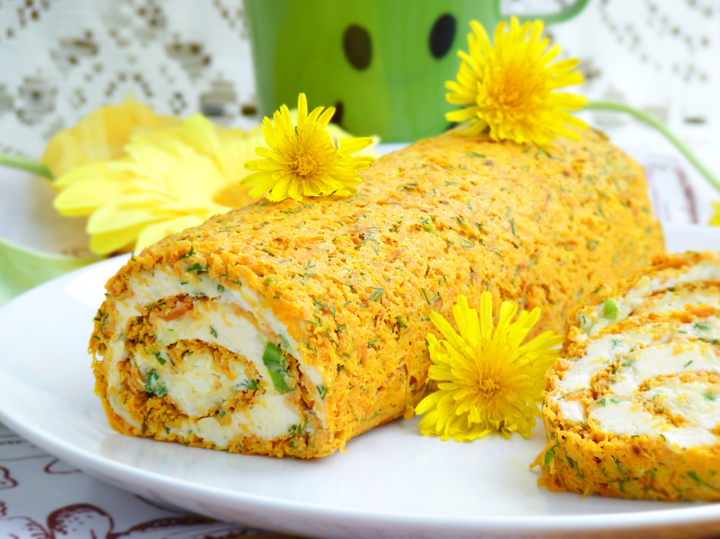 ФИО участникаСтруктурное подразделение/должностьКонтактный телефон/e-mailНоминацияИванова АннаАнтоновнакафедра биологии/ассистент447401/bot@volsu.ru«Овощи»  